Büro des AKGArbeitskreis für GleichbehandlungsfragenT +43 732 2468 4831akg@jku.atAn die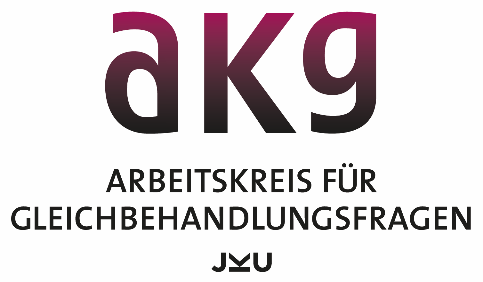 Vorsitzenden eines Kollegialorgans der JKULinz, März 2021Sehr geehrte Vorsitzende!Das Universitätsgesetz sieht vor, dass allen Kollegialorganen mindestens 50% Frauen anzugehören haben. Bei ungerader Anzahl wird auf die ganze Zahl abgerundet. In einer neunköpfigen Kommission müssen mindestens vier Frauen vertreten sein. Erfüllt eine Kurie die Frauenquote nicht (in der Professor*innenkurie kommt das häufig vor), müssen die anderen Kurien „umnominieren“ und nur Frauen entsenden. Das ist ressourcenintensiv. Die bzw der avisierte Vorsitzende sollte daher vorab mit den Kuriensprecher*innen im Senat klären, ob die Quote in einer Kurie nicht erfüllbar ist, damit gleich entsprechend nominiert werden kann. Eine Kommission, die im Zeitpunkt ihrer Konstituierung zu wenige Frauen hat, ist dennoch richtig zusammengesetzt, wennes überhaupt keine in Betracht kommenden Frauen gibt (im Fachbereich bzw mit der entsprechenden Qualifikation). es zwar in Betracht kommende Frauen gibt, diese aber ausdrücklich ablehnen. Um dies nachvollziehen zu können, ersuchen wir Sie, diesen Prozess mit beiliegendem Formular zu dokumentieren. Führen Sie konkret an, welche Frauen in Frage kommen, welche Frauen im Fachbereich angefragt wurden und welche abgesagt haben. Das Formular ist elektronisch ausfüllbar, in diesem Fall muss es auch nicht unterschrieben werden. Bitte senden Sie das ausgefüllte Formular umgehend nach der Konstituierung an akg@jku.at bzw per Post an den AKG. Mit besten Grüßen,das AKG BüroZUSAMMENSETZUNG VON KOLLEGIALORGANEN
Bezeichnung des Kollegialorgans:      Datum der konstituierenden Sitzung:      Bezeichnung des Kollegialorgans:      Datum der konstituierenden Sitzung:      Vorsitzende*r:      Vorsitzende*r:      Vor- und Nachnamen der Hauptmitglieder:      Vor- und Nachnamen der Hauptmitglieder:      Vor- und Nachnamen eventueller Ersatzmitglieder:      Vor- und Nachnamen eventueller Ersatzmitglieder:      Mindestens 50% Frauen unter den Hauptmitgliedern?JA   NEIN Mindestens 50% Frauen unter den Ersatzmitgliedern?JA   NEIN Begründung für die Nichteinhaltung der erforderlichen Frauenquote1. Welche Frauen kommen in Frage:In der Professor*innenkurie (Fachbereich, fachnaher Bereich, externer Fachbereich):      In der Mittelbaukurie (an einschlägigem Institut beschäftigte/r Diplom- bzw Masterabsolvent*in/Habilitierte):      Bei den Studierenden ( in der Regel im letzten Studienabschnitt des Diplom- bzw Masterstudiums):      2. Welche Frauen wurden gefragt und haben abgelehnt:Professor*innenkurie:      Mittelbaukurie:      Studierende:      Begründung für die Nichteinhaltung der erforderlichen Frauenquote1. Welche Frauen kommen in Frage:In der Professor*innenkurie (Fachbereich, fachnaher Bereich, externer Fachbereich):      In der Mittelbaukurie (an einschlägigem Institut beschäftigte/r Diplom- bzw Masterabsolvent*in/Habilitierte):      Bei den Studierenden ( in der Regel im letzten Studienabschnitt des Diplom- bzw Masterstudiums):      2. Welche Frauen wurden gefragt und haben abgelehnt:Professor*innenkurie:      Mittelbaukurie:      Studierende:      Anmerkungen:      Anmerkungen:      Datum:      Unterschrift (entfällt bei elektronischer Übermittlung):      Datum:      Unterschrift (entfällt bei elektronischer Übermittlung):      